Дата:   вторник, 18 февраля 2020 г.		                 DATE:  February 18, 2020	Всего  5  страницы                                                               Total       pagesTHE PROPOSAL IS CONSIDERED FULL CORPORATE OFFER FOR SIGNATURE BY THE PURCHASER WITH THE RIGHT "SOFT PROBE".	   AS GENERAL VIEW DRAFT TO BE CORRECTEDBY BENEFISIARY BANK and               Compared for Specifically Goods trade  standards)(here just draft):       46A: Documents RequiredI. The sum at the amount of 50% of the GOODS value of each lot ready for shipment is to be paid in accordance with the conditions of red clause on provision of the following document: Seller’s signed proforma - invoices for amount of total goods value, including amount of advance specified for payment to LETTER OF CREDIT - in 2 (two) copies with Corporate Undertaking issue Balanced Promissory Note cover risk of red clause madden amountII. The sum at the amount of 50 % of the GOODS value of the shipped lot is to be paid on provision of: N  1-Masck -UAE/UA/Sy/CHINA2020-MMASCK-14/02/2020 Для: Покупателя  N  1-Masck -UAE/UA/Sy/CHINA2020-MMASCK-14/02/2020 Для: Покупателя  № 1-Masck -UAE/UA/Sy/CHINA2020-MMASCK-14/02/2020 To: The Buyer     № 1-Masck -UAE/UA/Sy/CHINA2020-MMASCK-14/02/2020 To: The Buyer     ТОВ «Фінансовая компания «ТОМУС-ТРАСТ», регистрационный номер 38500289, офис зарегистрирован и находится по адресу 01133, Украина, г. Киев, Бульвар Дружбы Народов ул., 42/2, оф. 1, в в лице генерального директора д-ра Рамиза Дж. Алиева и Учтредителя Пеймастера Комиссионных Fc TTEst  LTD (registration number 14823805, registered in the Estonia Republic, 50604, 19 Piarnu Street, Tartu),   , которий действует на основании Устава, именуемый в дальнейшем как Продавец с другой стороны, с полной корпоративной ответственностью подтверждаем, что мы готовы и способны продать следующий продукт на основе сроков и условий:ТОВ «Фінансовая компания «ТОМУС-ТРАСТ», регистрационный номер 38500289, офис зарегистрирован и находится по адресу 01133, Украина, г. Киев, Бульвар Дружбы Народов ул., 42/2, оф. 1, в в лице генерального директора д-ра Рамиза Дж. Алиева и Учтредителя Пеймастера Комиссионных Fc TTEst  LTD (registration number 14823805, registered in the Estonia Republic, 50604, 19 Piarnu Street, Tartu),   , которий действует на основании Устава, именуемый в дальнейшем как Продавец с другой стороны, с полной корпоративной ответственностью подтверждаем, что мы готовы и способны продать следующий продукт на основе сроков и условий:«Financial Company «TOMUS-TRUST», LLC, reg.code 38500289, which registered office is located at the office is registered and is located at 01133, Ukraine, Kiev, Peoples' Friendship Boulevard St., 42/2, of. 1, represented by the General Director Dr. Ramiz J. Aliyev and the Founder of Peymaster Commission Fc TTEst LTD (registration number 14823805, registered in the Estonia Republic, 50604, 19 Piarnu Street, Tartu), which operates on the basis of the Charter, referred to in hereinafter Seller on the other hand, we confirm with full corporate responsibility that we are ready and able to sell the following product on the basis of terms and conditions::«Financial Company «TOMUS-TRUST», LLC, reg.code 38500289, which registered office is located at the office is registered and is located at 01133, Ukraine, Kiev, Peoples' Friendship Boulevard St., 42/2, of. 1, represented by the General Director Dr. Ramiz J. Aliyev and the Founder of Peymaster Commission Fc TTEst LTD (registration number 14823805, registered in the Estonia Republic, 50604, 19 Piarnu Street, Tartu), which operates on the basis of the Charter, referred to in hereinafter Seller on the other hand, we confirm with full corporate responsibility that we are ready and able to sell the following product on the basis of terms and conditions::1. НАИМЕНОВАНИЕ ТОВАРОВ1. НАИМЕНОВАНИЕ ТОВАРОВ1. NAME OF THE GOODS1. NAME OF THE GOODS1.1. Наименование товаров: 1.1. Наименование товаров: 1.1. The name of the Goods: 1.1. The name of the Goods: Медицинская маска - трехслойная. 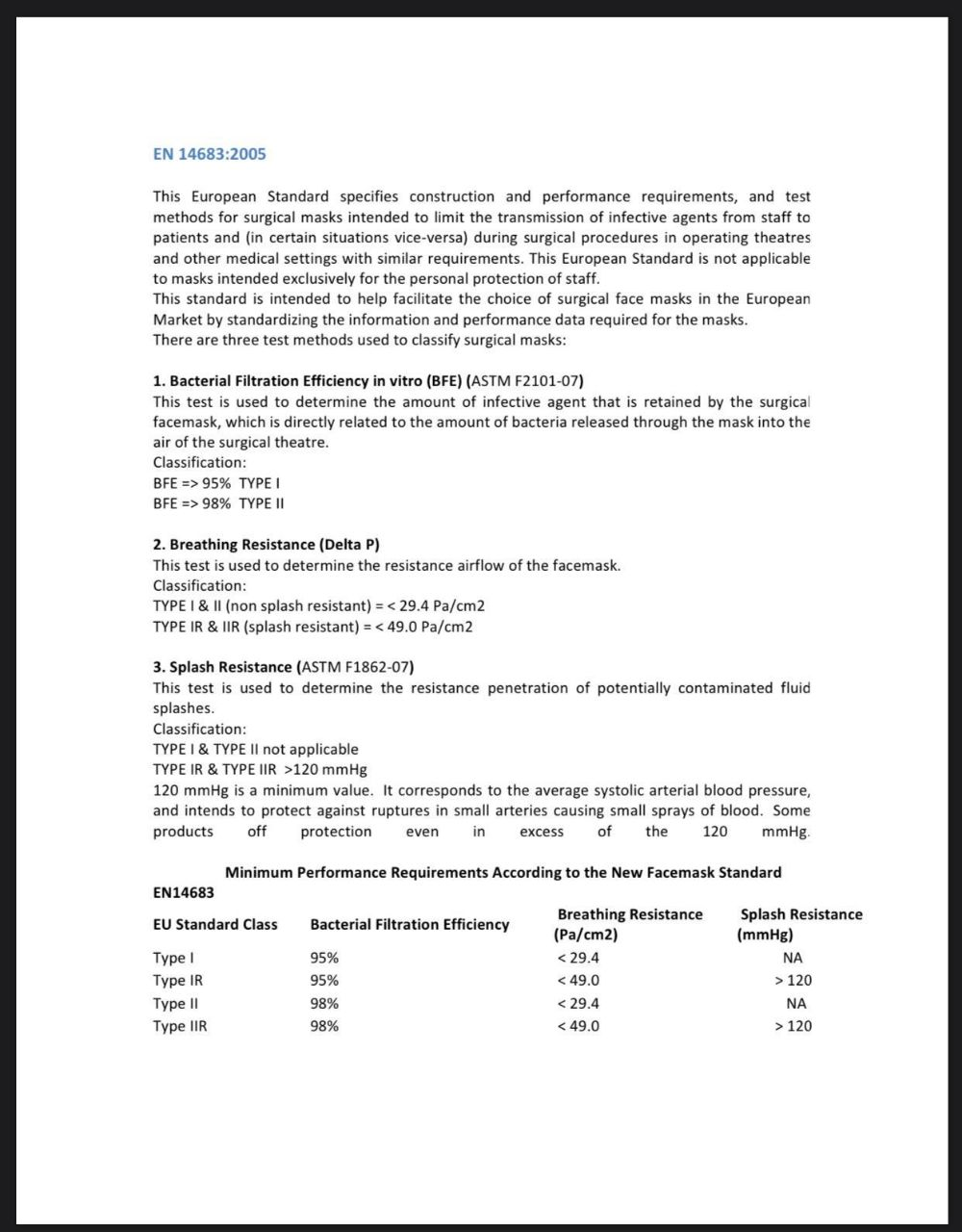 Медицинская маска - трехслойная. The medical mask is three-layer. The medical mask is three-layer. 2. ПРОИСХОЖДЕНИЕ ТОВАРОВ2. ПРОИСХОЖДЕНИЕ ТОВАРОВ2. THE ORIGIN OF THE GOODS2. THE ORIGIN OF THE GOODS2.1. Болгария2.1. Болгария2.1. Bulgaria2.1. Bulgaria3. фото  ТОВАРА3. фото  ТОВАРА3. foto  OF THE GOODS3. foto  OF THE GOODS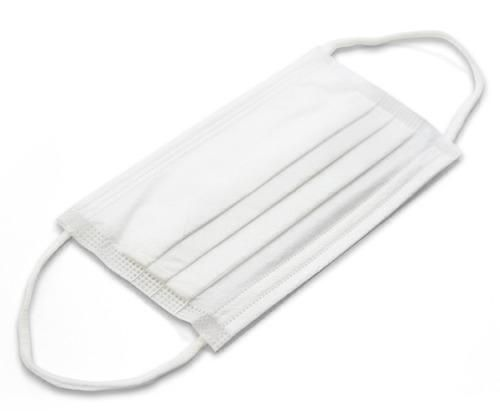 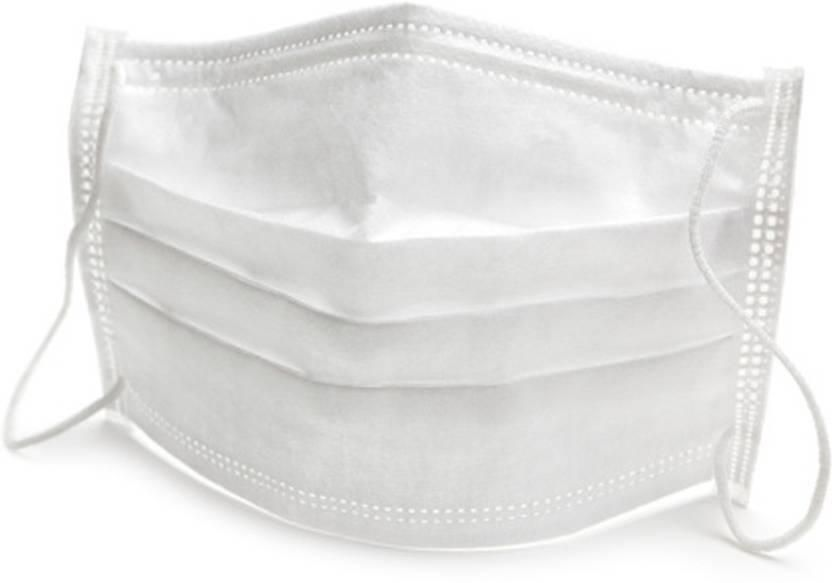 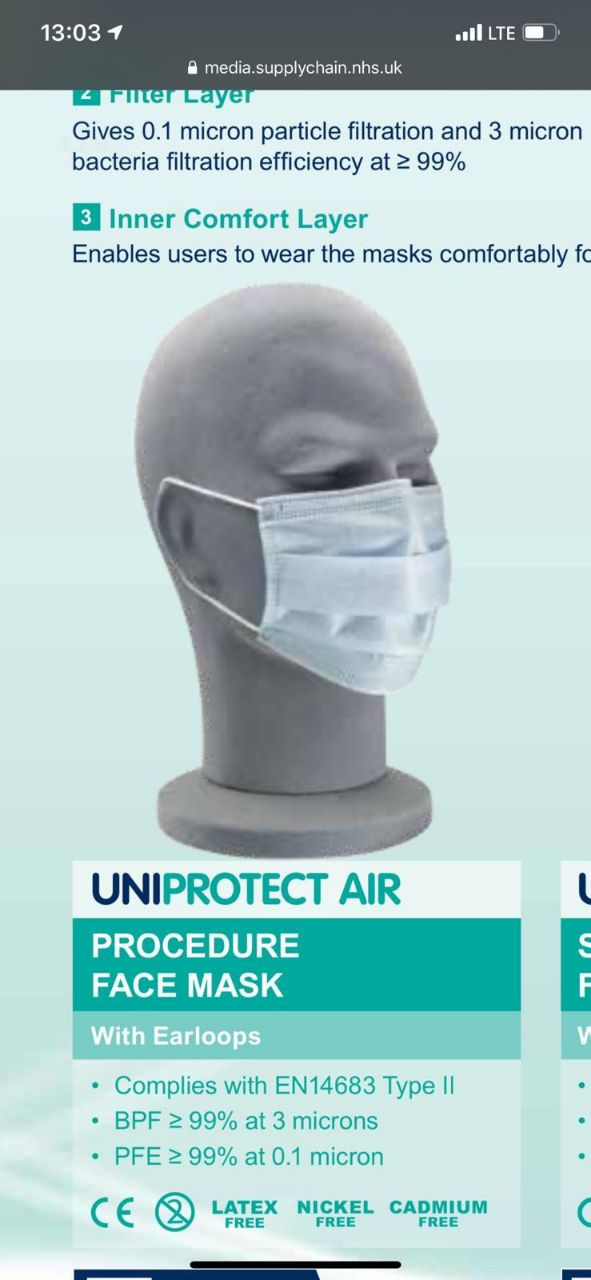 4. УСЛОВИЯ ПОСТАВКИ4. УСЛОВИЯ ПОСТАВКИ4. TERMS OF DELIVERY4. TERMS OF DELIVERY4.1. Поставка товара осуществляется на условиях  консигнация чартер в FCA Болгария далее в порт в соответствии с контрактом.4.1. Поставка товара осуществляется на условиях  консигнация чартер в FCA Болгария далее в порт в соответствии с контрактом.4.1. The goods are delivered on consignment charter terms in FCA Bulgaria  after to the port in accordance with the contract.4.1. The goods are delivered on consignment charter terms in FCA Bulgaria  after to the port in accordance with the contract.6.1. Качество Товаров определено согласно методам проверки Международных стандартов (ISO или эквивалентное).6.2. Показатели качества должны соответствовать параметрам   хххх сертифицированных………..  6.1. Качество Товаров определено согласно методам проверки Международных стандартов (ISO или эквивалентное).6.2. Показатели качества должны соответствовать параметрам   хххх сертифицированных………..  6.1. Quality of the Goods is defined according to methods of check of the International standards (ISO or equivalent).6.2. Quality indicators must comply with the parameters xxx certified ..............6.1. Quality of the Goods is defined according to methods of check of the International standards (ISO or equivalent).6.2. Quality indicators must comply with the parameters xxx certified ..............7. УПАКОВКА ТОВАРОВ7. УПАКОВКА ТОВАРОВ7. PACKING OF THE GOODS7. PACKING OF THE GOODS7.1. Транспортировка в морских контейнерах 7.1. Транспортировка в морских контейнерах 7.1 Transporting in sea containers.7.1 Transporting in sea containers.8. ЦЕНА ТОВАРОВ8. ЦЕНА ТОВАРОВ8. PRICEOFTHEGOODS8. PRICEOFTHEGOODSFCA Болгария далее в порт в соответствии с контрактом – 0.47 USD гросс, нетто 0.45  USD FCA Болгария далее в порт в соответствии с контрактом – 0.47 USD гросс, нетто 0.45  USD CIF  CIF China, the port in accordance with the contract- 0.47 USD Gross , netto 0.45 usd  per mask CIF  CIF China, the port in accordance with the contract- 0.47 USD Gross , netto 0.45 usd  per mask 9. УСЛОВИЯ ОПЛАТЫ В СЛУЧАЕ АККРЕДИТИВА И ОБЯЗАТЕЛЬСТВА ВЫПОЛНЕНИЯ9. УСЛОВИЯ ОПЛАТЫ В СЛУЧАЕ АККРЕДИТИВА И ОБЯЗАТЕЛЬСТВА ВЫПОЛНЕНИЯ9. TERMS OF PAYMENT IB CASE OF DLC AND PERFORMANCE BOND9. TERMS OF PAYMENT IB CASE OF DLC AND PERFORMANCE BOND9.1. ОПЛАТА товаров должна осуществляться в форме Безотзывный swift mt 700 кумулятивный аккредитив, открытый на общее количество для поставки (365 дней) с красной оговоркойI. Сумма в размере 45% от стоимости ТОВАРА каждого лота, готового к отправке, должна быть оплачена в соответствии с условиями красного пункта при предоставлении следующего документа: Проформа, подписанная продавцом - счета на сумму общей стоимости товара , включая сумму аванса, указанную для оплаты в КРЕДИТНОЕ БУКВУ - в 2 (двух) экземплярах с выпуском Корпоративного обязательства. Сбалансированный вексель покрывает риск сумасшедшей суммы красного пунктаII. Сумма в размере 55% от стоимости ТОВАРА отгруженного лота оплачивается при условиииB / L (Конасамента) и стоимость экспедиции должны быть оплачены с 110% перестраховкой страховкой и выше чем АА рейтинга9.1. ОПЛАТА товаров должна осуществляться в форме Безотзывный swift mt 700 кумулятивный аккредитив, открытый на общее количество для поставки (365 дней) с красной оговоркойI. Сумма в размере 45% от стоимости ТОВАРА каждого лота, готового к отправке, должна быть оплачена в соответствии с условиями красного пункта при предоставлении следующего документа: Проформа, подписанная продавцом - счета на сумму общей стоимости товара , включая сумму аванса, указанную для оплаты в КРЕДИТНОЕ БУКВУ - в 2 (двух) экземплярах с выпуском Корпоративного обязательства. Сбалансированный вексель покрывает риск сумасшедшей суммы красного пунктаII. Сумма в размере 55% от стоимости ТОВАРА отгруженного лота оплачивается при условиииB / L (Конасамента) и стоимость экспедиции должны быть оплачены с 110% перестраховкой страховкой и выше чем АА рейтинга9.1. THE PAYMENT for the Goods is to be effected Irrevocable swift mt 700 cumulative letter of credit opened for total quantity to be supplied( 365 days) with red clause I. The sum at the amount of 45% of the GOODS value of each lot ready for shipment is to be paid in accordance with the conditions of red clause on provision of the following document: Seller’s signed proforma - invoices for amount of total goods value, including amount of advance specified for payment to LETTER OF CREDIT - in 2 (two) copies with Corporate Undertaking issue Balanced Promissory Note cover risk of red clause madden amountII. The sum at the amount of 55 % of the GOODS value of the shipped lot is to be paid on provision of:  B/L and expedition cost to be paid with 110 percent reinsurance rated AA and better9.1. THE PAYMENT for the Goods is to be effected Irrevocable swift mt 700 cumulative letter of credit opened for total quantity to be supplied( 365 days) with red clause I. The sum at the amount of 45% of the GOODS value of each lot ready for shipment is to be paid in accordance with the conditions of red clause on provision of the following document: Seller’s signed proforma - invoices for amount of total goods value, including amount of advance specified for payment to LETTER OF CREDIT - in 2 (two) copies with Corporate Undertaking issue Balanced Promissory Note cover risk of red clause madden amountII. The sum at the amount of 55 % of the GOODS value of the shipped lot is to be paid on provision of:  B/L and expedition cost to be paid with 110 percent reinsurance rated AA and better10. ДОКУМЕНТАЦИЯДЛЯТОВАРОВ10. ДОКУМЕНТАЦИЯДЛЯТОВАРОВ10. DOCUMENTATION FOR THE GOODS10. DOCUMENTATION FOR THE GOODS10.1. Коммерческий Счет10.1. Коммерческий Счет10.1. Commercial Invoice10.1. Commercial Invoice10.2. Свидетельство Веса и Качества10.2. Свидетельство Веса и Качества10.2. Certification of Weight and Quality issued 10.2. Certification of Weight and Quality issued 10.3. Свидетельство о Происхождении товара10.3. Свидетельство о Происхождении товара10.3. Certificate of Origin10.3. Certificate of Origin